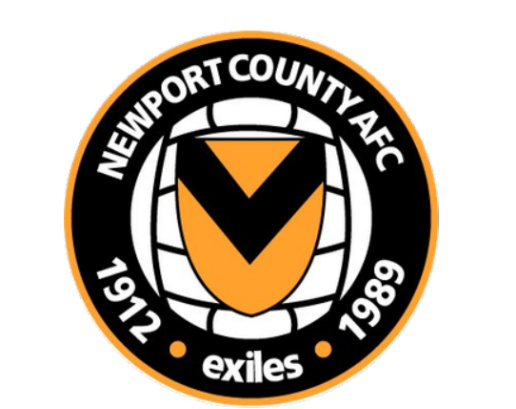                                          YDP lead Coach                                         Job Description  Safeguarding StatementNewport County AFC is committed to safeguarding the welfare of children and young people and expects all staff and volunteers to endorse this commitment. This post requires Enhanced Criminal Records Checks and may include checks against the Barred Lists, as such it is exempt from Rehabilitation of Offenders Act (1974). Therefore all convictions including spent convictions that have not been subject to filtering by the DBS should be declared”. Relevant information and / or documents will be distributed as part of the recruitment process.BAME DeclarationThe English Football League has introduced positive action measures aimed at tackling the    under- representation of coaches and managers from Black, Asian and Minority Ethic (BAME) backgrounds. New regulations require clubs to shortlist at least one suitably qualified BAME candidate (where an application has been received) for all roles in Academy football that require a UEFA A or UEFA B Licence.As part of the application process, you will therefore be asked to declare your ethnicity. E D & I Statement Newport County AFC Academy is committed to providing services which embrace diversity and that promote equality of opportunity.To apply please complete the NCAFC application form and return it to    academy.admin@newport-county.co.uk.             No C.V’s will be accepted.The application deadline will close on Friday 18th November 22 ,5pm with no applications being considered after this date. Personal Criteria ChecklistJob TitleAcademy Lead YDP CoachDepartmentYDPReports to Academy Manager, Head of CoachingKey ContactsSenior Professional Development Coach, Lead FDP Coach, Lead FP Coach(Liaison), Academy Management team members, all Academy staff, Academy Secretary, HR Officer, coaches.LocationLliswerry High School, Nash Road, Newport. NP19 4RP, with match day operations varying due to location. Due to the nature of the post, evening and weekend work will be required.Hours Full Time 40 Hours per weekJob PurposeTo follow the existing coaching syllabus within the Academy. Developing players within the age group across the four corners in line with Newport County AFC’s coaching programRemuneration£18,000 depending on qulaifications                                                  Role Responsibility &Key Duties                                                  Role Responsibility &Key Duties1Organise and deliver weekly training sessions, ensuring staff follow the Academy curriculum by working closely with the head of Coaching.Organise and deliver weekly training sessions, ensuring staff follow the Academy curriculum by working closely with the head of Coaching.2Manage and organise staff to ensure training and games are staffed accordingly.
Attend sessions and games in evenings and on weekends.Manage and organise staff to ensure training and games are staffed accordingly.
Attend sessions and games in evenings and on weekends.3Oversee staff session plans and ensure PMA is kept up to date.Oversee staff session plans and ensure PMA is kept up to date.4Liaise with Academy staff, parents and players so they know the timetable and details for games using TeamApp.Liaise with Academy staff, parents and players so they know the timetable and details for games using TeamApp.5Work alongside the head of recruitment to search for new talent to introduce into your age groups.Work alongside the head of recruitment to search for new talent to introduce into your age groups.6Also manage the exit and review process around those leaving the Academy.Also manage the exit and review process around those leaving the Academy.7Reviews for each player take place every 12 weeks, ensure your age group coaches have produced accurate and supportive feedback for the players.Reviews for each player take place every 12 weeks, ensure your age group coaches have produced accurate and supportive feedback for the players.8Collate staff timesheets each month and send to Academy Manager.Collate staff timesheets each month and send to Academy Manager.9Assist in the recruitment of qualified staff with the head of Coaching.Assist in the recruitment of qualified staff with the head of Coaching.10Liaise with the head of medical to ensure any injuries are supported.Liaise with the head of medical to ensure any injuries are supported.11Liaise with the head of sports science to ensure players are developed, supported weekly and tested every 3 months.Liaise with the head of sports science to ensure players are developed, supported weekly and tested every 3 months.12Liaise with partner organisations and clubs to grow relationships and meet obligations.Liaise with partner organisations and clubs to grow relationships and meet obligations.14Raise any issues or incidents through MYCONCERN15Meet EPPP requirements and play a hand in the audit procedures.16Liaise with the head of analysis to arrange the filming of games across age groups.17Liaise with the head of education around players school reports and progress.18Organise match day operations and match kit with the head of operations. As well as pitch and travel requirements.19Ensure all age groups have the necessary equipment for their sessions.20Report to the Academy Manager each month on phase progress.21To ensure all shadow squad payments are up to date and paid on the first week of each month.22To ensure staff are creating and delivering shadow squad players reviews twice per season.QualificationsEssentialDesirable1 - Valid full (UK) driver’s licence🗸2 – UEFA A Coaching Licence🗸3 - Advanced DBS Disclosure🗸4 – FA Youth Award🗸Skills, Knowledge & Experience5 - IT skills to include the ability to use Microsoft Office (Excel, Word and Outlook)🗸6 – Knowledge of the EPPP system and requirements.🗸7 – Experience of working within professional sporting environment🗸8 – Knowledge and experience of The PMA system.🗸9 – Proven track record of elite player development and transition into a 1st teamenvironment.🗸10 – Understanding of maturation and long term athletic development🗸11 – A strong understanding of key organisational operational requirements including Safe Guarding, HR Health & Safety.🗸12 – Experience of working with an Academy MDTto develop SMART Targets.🗸13 – Knowledge and previous experience of reflective practice and personal development🗸14 – Experience of developing recruitment, in line with the EFL, EPPP system. This includes completion of relevant forms, procedures, etc.🗸15 – Ability to effectively liaise with players, parents, coaches, staff and senior management, including being able to deal effectively with tasks,in both a methodical and creative way.🗸16 - Strong communication and public engagement skills/🗸17 – An understanding of elite player behaviour, growth and maturation and psychological aspects.🗸18 – Experience of developing staff and players within an elite football academy environment.🗸Attitude/Behaviours19 - Takes responsibility for ensuring a high qualityof work at all times.🗸20 - A genuine team player who leads from the front and will support and motivate other members of the team.🗸21 – An adaptive individual who can cope well in high pressure situations.🗸22 – A proven ability to multi task and manage multiple projects.🗸Personal Qualities23 - Hardworking and enthusiastic🗸24 - Meticulous attention to detail🗸25- Understands the importance of confidentiality and integrity at all times🗸26 - Loyal and committed🗸27 – Seeks to learn and develop daily🗸28 – Understanding of personal development and training of other Coaching staff, alongside the Academy Manager🗸